KEARSLEY HIGH SCHOOL
BOYS VARSITY FOOTBALLKearsley High School Varsity Football falls to Brandon (Senior Night) 35-7Friday, September 8, 2017
7:00 PM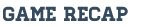 SCORING PLAYS
Team Quarter Time Scoring Play BRA KEA
Kearsley 1 04:44 #19 Tommy Plunkey runs for 89 yards. Touchdown! (Point after kick by #7 Dakotah Doman good) 0 7
Brandon 1 02:01 #27 Sincere Perkins runs for 7 yards. Touchdown! (Point after kick by #56 Cooper Hickmott good) 7 7
Brandon 2 01:53 #8 Jacob Irwin runs for 5 yards. Touchdown! (Point after kick by #56 Cooper Hickmott good) 14 7
Brandon 3 09:47 #11 Kevin Grigereit pass complete to #27 Sincere Perkins for 44 yards. Touchdown! (Point after kick by #56 Cooper Hickmott good) 21 7
Brandon 3 05:02 #11 Kevin Grigereit pass complete to #27 Sincere Perkins for 36 yards. Touchdown! (Point after kick by #56 Cooper Hickmott good) 28 7
Brandon 4 09:45 #6 Clay Deboer runs for 3 yards. Touchdown! (Point after kick by #56 Cooper Hickmott good) 35 7
TEAM STAT COMPARISON
Brandon Kearsley
Total Offense 417 344
Number of Plays 58 58
Yards per Play 7.2 5.9
Passing 113 185
Completions - Attempts 5 - 10 15 - 32
Yards per Pass 22.6 12.3
Touchdowns - Interceptions 2 - 0 0 - 2
Rushing 304 159
Rushing Attempts 48 26
Yards per Rush 6.3 6.1
Receiving 113 185
Receiving Completions 5 15
Yards per Catch 22.6 12.3
Penalties - Yards 11 - 110 9 - 85
Turnovers 0 2
Fumbles - Lost 0 - 0 0 - 0
Interceptions Thrown 0 2
Punting Attempts - Average Distance 5 - 38.0 4 - 36.3
Defensive Sacks - Yards 1 - 8 1 - 13
Time of Possession 00:25:26 00:22:24
Downs 
First Downs 22 14
First Downs - Rushing 18 5
First Downs - Passing 3 6
First Downs - Penalties 1 3
Third Down Conversions/Attempts 2/8 (25.0%) 5/15 (33.3%)
Fourth Down Conversions/Attempts 0/0 (0.0%) 3/5 (60.0%)
PASSING - BRANDON
Name
Cmp
Att
Yds
TD
Int
11 Kevin Grigereit 5 10 113 2 0
PASSING - KEARSLEY
Name
Cmp
Att
Yds
TD
Int
11 Jacob Kunkel 12 27 168 0 2
19 Tommy Plunkey 3 5 17 0 0
RUSHING - BRANDON
Name
Att
Yds
Avg
TD
6 Clay Deboer 17 131 7.7 1
27 Sincere Perkins 14 101 7.2 1
13 Gage DiFalco 3 45 15.0 0
8 Jacob Irwin 4 23 5.8 1
31 Josh Manfroni 4 14 3.5 0
7 Adrien Williams 3 3 1.0 0
11 Kevin Grigereit 3 -13 -4.3 0
RUSHING - KEARSLEY
Name
Att
Yds
Avg
TD
19 Tommy Plunkey 10 121 12.1 1
11 Jacob Kunkel 14 32 2.3 0
6 Gavin Etson 1 4 4.0 0
18 Ashtyn Cohoon 1 2 2.0 0
RECEIVING - BRANDON
Name
Rec
Yds
Avg
TD
27 Sincere Perkins 4 109 27.3 2
31 Josh Manfroni 1 4 4.0 0
RECEIVING - KEARSLEY
Name
Rec
Yds
Avg
TD
6 Gavin Etson 5 57 11.4 0
9 Roberto Rose 2 55 27.5 0
19 Tommy Plunkey 4 36 9.0 0
5 Ta'veon Harris 3 28 9.3 0
18 Ashtyn Cohoon 1 9 9.0 0
DEFENSE - BRANDON
Name
Tkl
Solo
Ast
Sack
TFL
Int
21 Mike Nicaj 5.5 5 1 0.0 1.0 0
8 Jacob Irwin 3.5 2 3 0.5 1.5 0
18 Hunter Harrington 2.0 2 0 0.0 1.0 0
24 Curtis Venturino 2.0 2 0 0.0 0.0 1
6 Clay Deboer 1.5 1 1 0.0 0.0 0
7 Adrien Williams 1.5 1 1 0.5 0.5 0
31 Josh Manfroni 1.0 1 0 0.0 0.0 0
9 Brendan McCluskey 1.0 1 0 0.0 0.0 0
26 Mathew Harrison 1.0 1 0 0.0 0.0 0
13 Gage DiFalco 0.5 0 1 0.0 0.0 1
23 Devin Krause 0.5 0 1 0.0 0.0 0
15 Jakob Sulisz 0.0 0 0 0.0 0.0 1
DEFENSE - KEARSLEY
Name
Tkl
Solo
Ast
Sack
TFL
Int
6 Gavin Etson 11.5 11 1 0.0 0.0 0
11 Jacob Kunkel 7.0 7 0 0.0 1.0 0
3 Malik Davis 4.0 3 2 0.0 0.0 0
19 Tommy Plunkey 3.5 3 1 0.0 0.0 0
64 Marcelis Collins 3.5 2 3 0.5 0.5 0
66 Nick Letterman 2.5 2 1 0.0 0.0 0
5 Ta'veon Harris 1.5 0 3 0.0 0.0 0
27 Michael Laury 1.5 1 1 0.5 0.5 0
24 Cameron Adel 1.0 1 0 0.0 0.0 0
18 Ashtyn Cohoon 1.0 1 0 0.0 0.0 0
23 Charles Wilson 1.0 1 0 0.0 0.0 0
70 1.0 1 0 0.0 0.0 0
77 Patrick Alcorn 0.5 0 1 0.0 0.5 0
9 Roberto Rose 0.5 0 1 0.0 0.5 0
KICKING - BRANDON
Name
FG
FGA
XP
Pts
56 Cooper Hickmott 0 0 5 5
KICKING - KEARSLEY
Name
FG
FGA
XP
Pts
7 Dakotah Doman 0 0 1 1
PUNTING - BRANDON
Name
Num
Yds
Avg
I20
11 Kevin Grigereit 5 190 38.0 1
PUNTING - KEARSLEY
Name
Num
Yds
Avg
I20
19 Tommy Plunkey 3 106 35.3 0
11 Jacob Kunkel 1 39 39.0 1
PUNT RETURNS - BRANDON
Name
Att
Yds
Avg
TD
27 Sincere Perkins 2 0 0.0 0
11 Kevin Grigereit 1 0 0.0 0
8 Jacob Irwin 1 0 0.0 0
PUNT RETURNS - KEARSLEY
Name
Att
Yds
Avg
TD
19 Tommy Plunkey 3 0 0.0 0
27 Michael Laury 1 0 0.0 0
KICKOFF RETURNS - BRANDON
Name
Att
Yds
Avg
TD
21 Mike Nicaj 2 18 9.0 0
KICKOFF RETURNS - KEARSLEY
Name
Att
Yds
Avg
TD
6 Gavin Etson 1 24 24.0 0
27 Michael Laury 2 4 2.0 0
18 Ashtyn Cohoon 2 0 0.0 0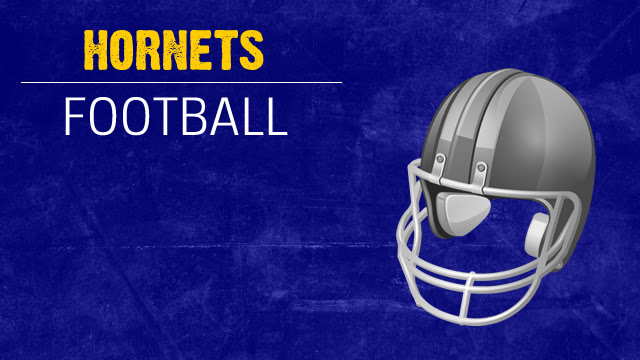 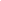 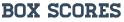 